Ref. J.8.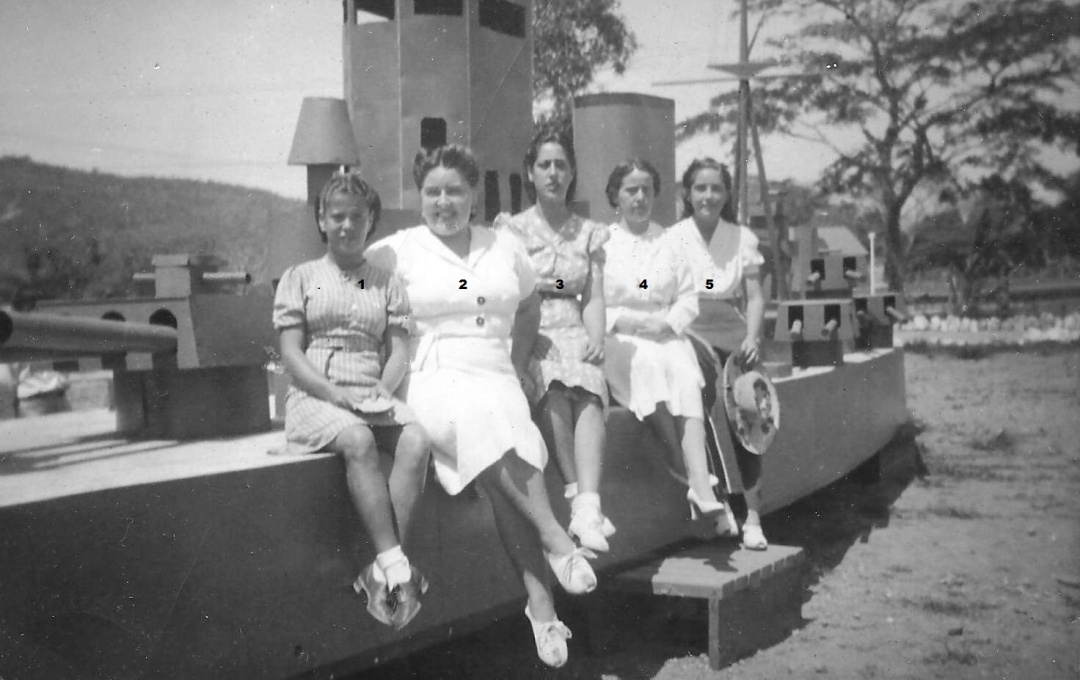 1.   ?     3 Maruja Arias 3.Emilia Sampere 4.Pura Arias 5.Jane AriasRef.J.9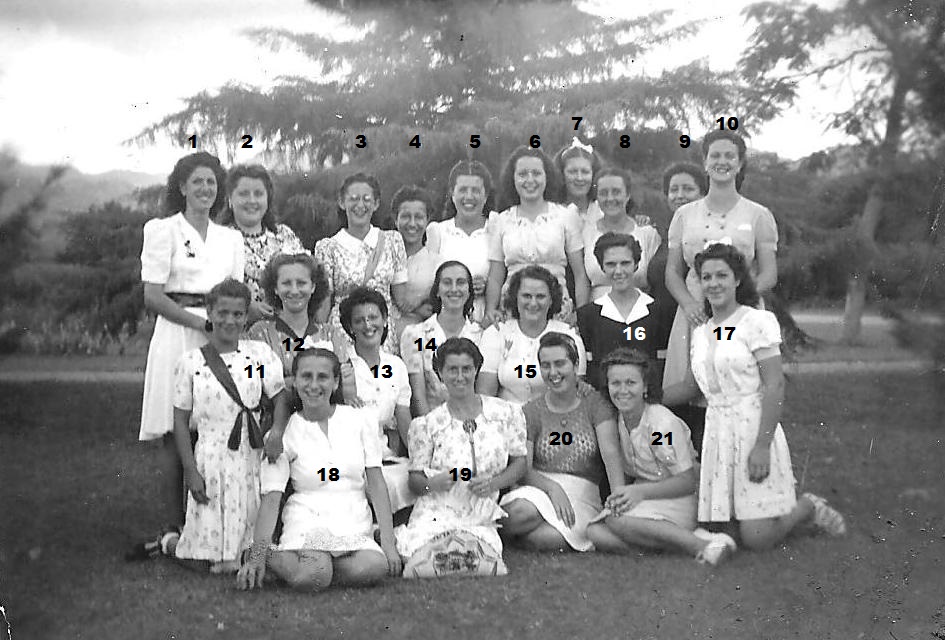 2.Maruja Arias 10. Olga Dalmedo 11. Hortencia Besura 18.A.Torres